OKULUM TEMİZ PROJESİBakanlığımız ile Türk Standartları Enstitüsü (TSE) arasında, 27 Temmuz 2020 tarihinde imzalanan "Eğitim Kurumlarında Hijyen Şartlarının Geliştirilmesi ve Enfeksiyonu Önleme İş Birliği Protokolü" kapsamında, hijyen şartlarının geliştirilmesi, enfeksiyon önleme ve kontrol süreçlerinin tutarlı, geçerli, güvenilir, tarafsız bir anlayışla sürdürülmesi amacıyla "Okulum Temiz" belgelendirme programı yürürlüğe alınmıştır.Başvuru öncesi okullar tarafından "Eğitim Kurumlarında Hijyen Şartlarının Geliştirilmesi ve Enfeksiyonu Önleme Kontrol Kılavuzu" içerisinde belirtilen tüm faaliyetlerin, eylem  planlarının, talimatların, eğitimlerin vb. işlemlerin tam olarak yerine getirilmesi, soru listesinde belirtilen şartların tamamlanmış olması gerekmektedir.Başvuru sonrasında, Bakanlığımız ve TSE işbirliğinde oluşturulan eğitim programları ile yetkilendirilen Tetkik Görevlileri tarafından bu okullar yerinde denetlenip kontrol ve belgelendirmesi yapılmaktadır. Bu kapsamda okulumuz gerekli kriterlere tam uyum sağlayarak 06.11.2020 tarihinde OKULUM TEMİZ BELGESİ almaya hak kazanmıştır.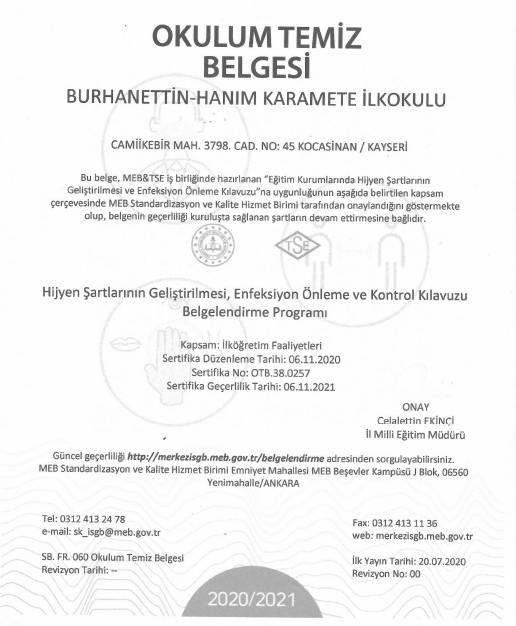 